TERRIFIC TEACHERE-Mail: tteacherl@mail.com2020 My Street	Home: (555) 444-5555Mytown , OH 44000	Cell: (555) 444-1234SUMMARYEnthusiastic and goal-driven elementary school teacher. A versatile individual with the talent to create hands-on lessons that capture a child’s imagination and breed success. Effectively addresses every child’s learning style and abilities. Exceptional interpersonal and communication skills to foster meaningful relationships with students, staff, and parents. Proficiencies include:Student Assessment Guided Reading Classroom ManagementIndividualized Education PlansCreative Lesson Planning Technology Integration Multidisciplinary Lesson Plans Student MotivationParent-Teacher Communication Multicultural Awareness Textbook Review/Selection Interdisciplinary ReadingPROFESSIONAL EXPERIENCEHOMETOWN ELEMENTARY SCHOOL – Hometown, OH	2xxx-Present Teacher (1st Grade)Develop grade-level appropriate curriculum and lead classroom instruction in all basic subject areas: reading, writing, math, social studies, and science. Served as grade-level coordinator and member of math textbook adoption committee.Played a key role in orchestrating adoption of a new math program to better meet student needs. Established process/implementation timelines, presented benefits of new curriculum to colleagues, and coordinated ordering of textbooks and supplies.Supported a balanced reading program through the implementation of writing and reading workshops.Developed learning center on dinosaurs for first-through third-grade students, earning State Teacher's Association recognition for combining math, history and science in a primary school project.Introduced weekly parent newsletters and held frequent parent conferences to encourage open communication, enhance parental understanding of individual learning goals, and instill a strong commitment to meeting educational objectives established for each child.ACME MIDDLE SCHOOL – Acme, OH	2xxx – 2xxxTeacher (7th Grade)Taught students the fundamentals of 7th Grade core curriculum. Provide accurate assessment of student learning abilities, designing and implementing standards-based and developmentally appropriate instruction to ensure meeting all individual student needs.Increased student reading levels through the implementation of daily Guided Reading Program; students became engaged in comprehension and reading, improving scores by 251.Inspired a higher degree of parental involvement in student education through the use of daily reports, notebook check-in system, and telephone calls.Increased completion rate of homework assignments by developing and implementing an ongoing reward system.Tutored three children after school resulting in increased academic performance.Significantly improved behavioral issues by devising and implementing a daily report system that encouraged self-monitoring; students realized consequences and rewards for their actions.TERRIFIC TEACHER	Page 2Teacher (7th Grade) - continuedEnhanced multicultural awareness among students by incorporating cultural awareness into lessons, cooperative learning with flexible grouping.Integrated technology through the development of units that included computer literacy skills; adapted activities to meet the needs of individual learners.ANYTOWN MIDDLE SCHOOL - Anytown, OH	2xxxSummer School Teacher (7th and 8th grades)Designed and taught science lessons using a hands-on approach for students needing remediation in Science for the Ohio Proficiency TestACME EAST ELEMENTARY SCHOOL - Acme East, OH	2xxx-2xxxTemporary Teaching Placement (4th grade)Served as a temporary teacher for 4th grade class on a one-year contract. Prepared English and History assignments; reviewed and corrected all homework with an emphasis on providing feedback to each student.Devised lessons, which captured the children’s imaginations for e.g.: Preparing scenes from well-known works or scenes from historical events and having the children act them out.Provided a monthly written report to the school board and the PTA on the progress of the class.HONORS AND AWARDS2xxx Acme Area Teacher of the YearOhio Teacher's Association - Innovative Teacher Award (2xxx)EDUCATION AND QUALIFICATIONSBachelor of Science (magna cum laude) – 2xxx Major: Elementary EducationOhio University- Athens, Ohio Certified - State of Ohio - Grades 1-8PROFESSIONAL DEVELOPMENTTeaching & Learning for the Classroom Professional – 2005Children & Ourselves: Making Things, Making Room, Making a Difference – 2010 First Things First - 2003PROFESSIONAL MEMBERSHIPSOhio Chapter - International Reading Association - current member National Association for the Education of Young Children - current member Acme Federation of Teachers - current memberEducational Book Club for Educators - current memberAmerican Association of University Women - Greater Acme Chapter - past president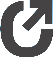 